BIÊN BẢN KIỂM TRA HỒ SƠ ĐÁNH GIÁ NGHIỆM THUĐỀ TÀI KHOA HỌC VÀ CÔNG NGHỆTHÔNG TIN CHUNGA1. Tên đề tàiA2. Thuộc ngành/nhóm ngànhA3. Loại hình nghiên cứu Nghiên cứu cơ bản Nghiên cứu ứng dụng Nghiên cứu triển khaiA4. Chủ nhiệm: ……………………………………………………………………………………………………………………A5. Cơ quan chủ trì: …………………………………………………………………………………………………………………TÌNH TRẠNG HỒ SƠ - Hồ sơ báo cáo tổng kết đề tài gồm: ....... bản gốc, .......... bản sao, ........ đĩa CDKẾT LUẬN     Hoàn trả hồ sơ về chủ nhiệm/cơ quan chủ trì, đề nghị hoàn thiện và gửi lại trong vòng 01 tuần tính từ ngày kiểm tra hồ sơ.      Hồ sơ đáp ứng yêu cầu để tiếp tục quy trình đánh giá nghiệm thu.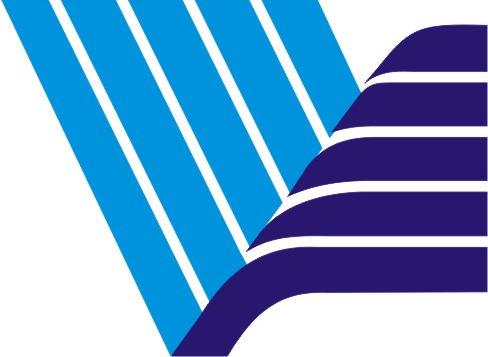 Đại học Quốc giaThành phố Hồ Chí MinhMẫu  MCNgày nhận hồ sơ: …………………Ngày kiểm tra hồ sơ: …………….Đại học Quốc giaThành phố Hồ Chí MinhMẫu  MCNgày nhận hồ sơ: …………………Ngày kiểm tra hồ sơ: …………….Đại học Quốc giaThành phố Hồ Chí MinhMẫu  MCNgày nhận hồ sơ: …………………Ngày kiểm tra hồ sơ: …………….Đại học Quốc giaThành phố Hồ Chí MinhMẫu  MCNgày nhận hồ sơ: …………………Ngày kiểm tra hồ sơ: ……………. Khoa học Xã hội Toán Khoa học và Công nghệ Vật liệu Khoa học Nhân văn Vật lý Năng lượng Kinh tế, Luật Hóa học và Công nghệ Hóa họcCơ khí, Tự động hóa, Kỹ thuật Giao thông Quản lý Sinh học và Công nghệ Sinh học Điện – Điện tử Khoa học Sức khỏe Công nghệ Thông tin và Truyền thông Khoa học Trái đất và Môi trường Xây dựng Khác: ………………………..TTCác văn bảnĐạtChưa đạtTình trạngIBiên bản kiểm tra cấp cơ sở (mẫu MC)IIBáo cáo tóm tắt (mẫu R05)IIIBáo cáo tổng kết (mẫu R08)Tóm tắtAbstractPhụ lục chuyên môn (Mô tả sản phẩm/kết quả nghiên cứu: Các sản phẩm mềm, các sản phẩm cứng) gồm báo cáo về kết quả thử nghiệm hoặc ứng dụng các sản phẩm KH&CN của đề tài (thiết bị, công nghệ, quy trình công nghệ,...), ý kiến nhận xét của người sử dụng và các tài liệu về đo đạc, kiểm tra, đánh giá thử nghiệm các sản phẩm KH&CN của đề tài của các Cơ quan đo lường thử nghiệm có thẩm quyền (của các Phòng thí nghiệm chuyên ngành, các Trung tâm kỹ thuật, Trung tâm đo lường, Cơ quan giám định kỹ thuật,...); bản vẽ thiết kế (đối với sản phẩm là thiết bị), các số liệu điều tra, khảo sát gốc, sổ nhật ký hoặc sổ số liệu gốc của đề tàiPhụ lục sản phẩmPhụ lục a: Minh chứng ấn phẩm khoa học Phụ lục b: Minh chứng đăng ký sở hữu trí tuệPhụ lục c: Minh chứng kết quả đào tạoPhụ lục quản lýXác nhận quyết toán tài chính của cơ quan chủ trì; Phiếu gia hạn, điều chỉnh nội dung, điều chỉnh hạng mục kinh phí (nếu có); Biên bản đánh giá, kiểm tra giữa kỳ (nếu có); Quyết định phê duyệt kinh phí; Hợp đồng; Thuyết minh đề cương đã được phê duyệt.CHUYÊN VIÊN TRƯỞNG PHÒNG 